Active Schools Day 5 First year sports dayFriday saw active schools week end in style in brilliant sunshine as the first year sports day and fun was a huge success. The day started at 9am with the five first year classes completing the obstacle course with every student doing the course. We then moved out doors for the 4 by 100m relay and the three legged races causing great excitement. This brought us up to 11 o clock break and the students got free fruit and water from our local shops. After the break the classes went through the 5 stations, football kick, soccer kick, target shooter, basketball and shot putt. At 1230 the class tug of war started and one cherry ended up winning the sports day. The day finished with a water challenge which was great fun.There are lots of videos of the day on the school twitter page and youtube channel to go with all the photos below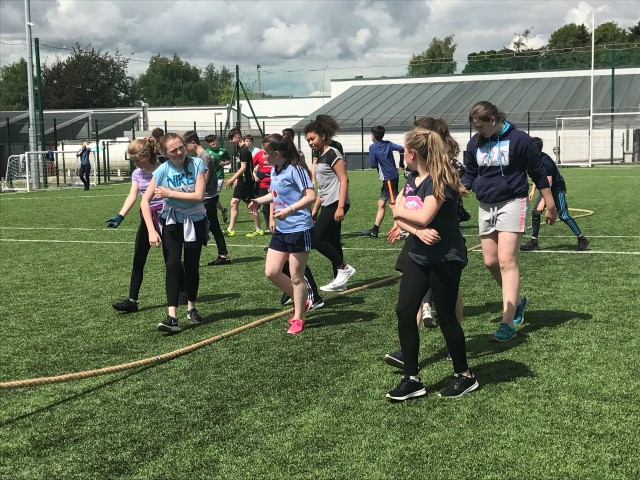 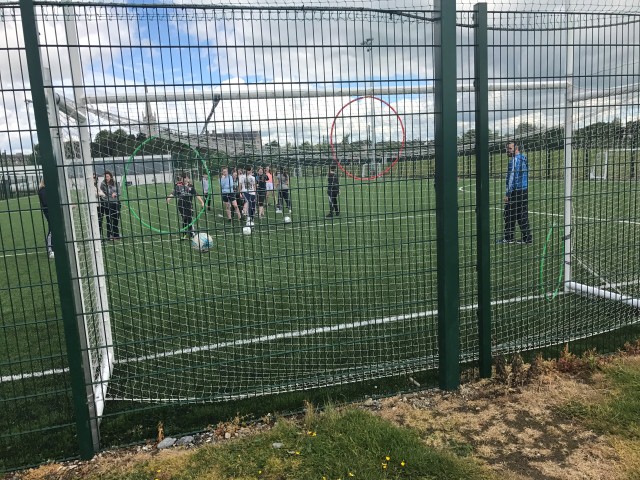 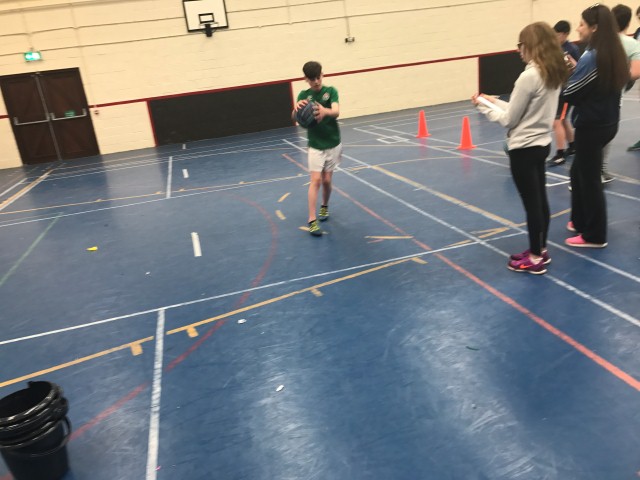 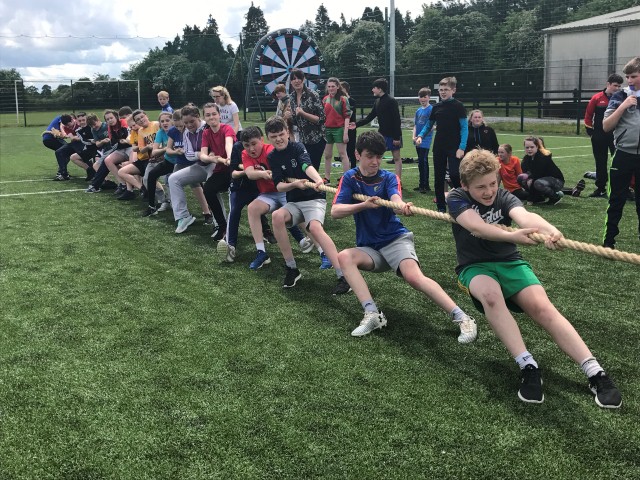 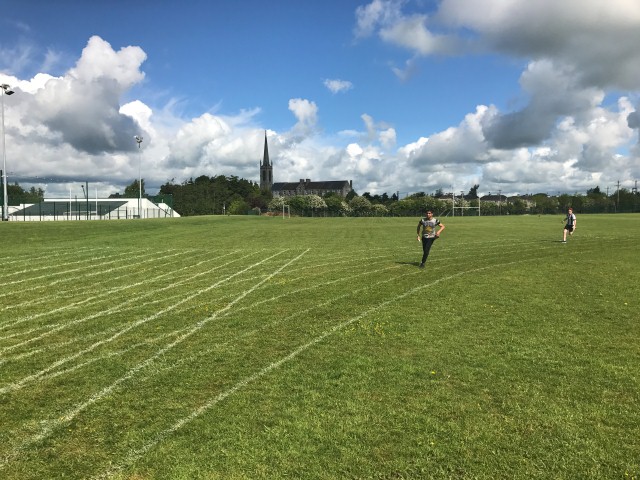 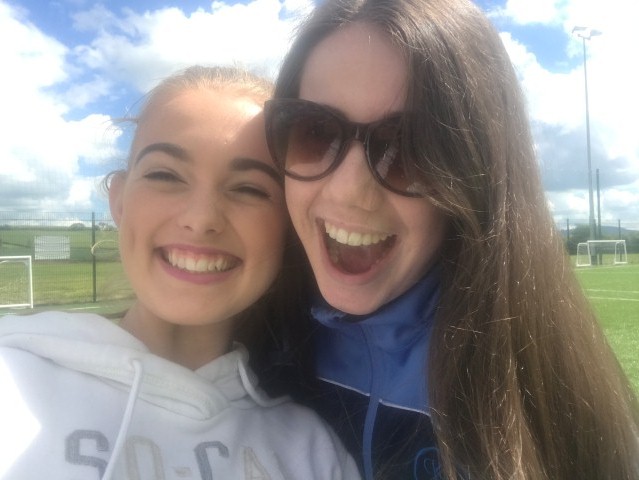 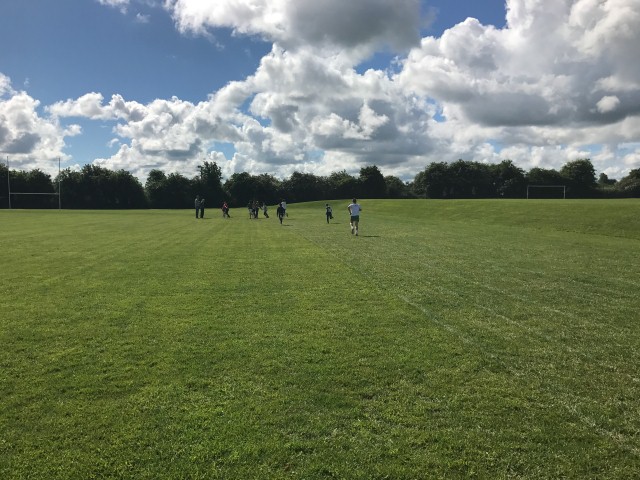 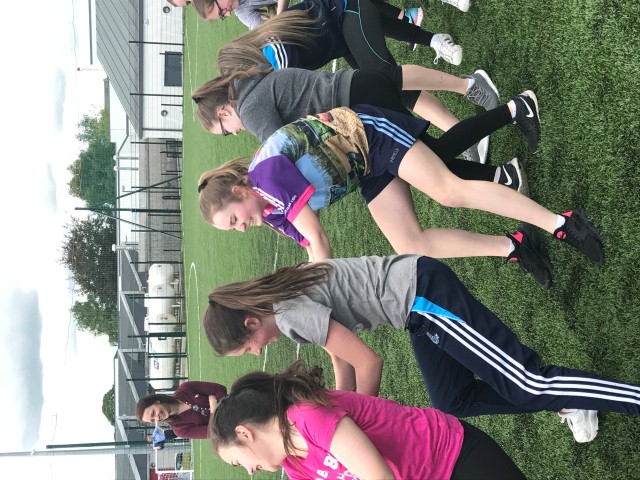 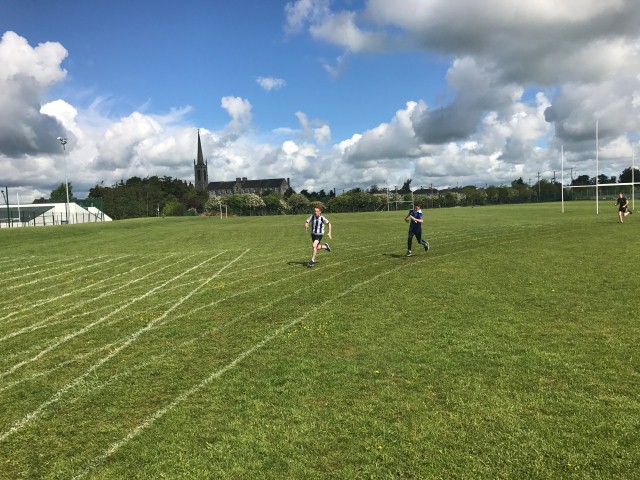 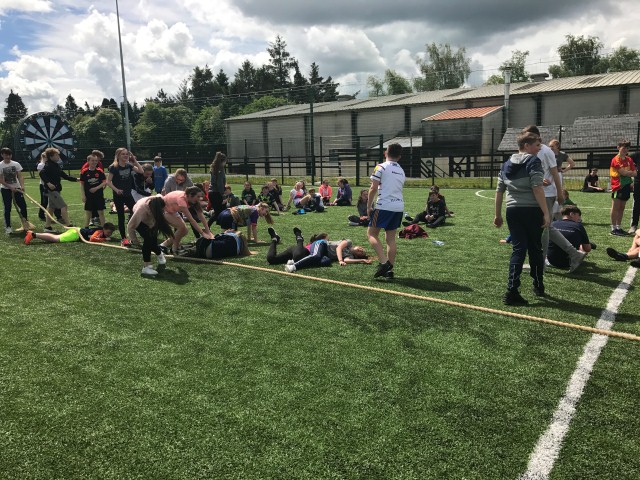 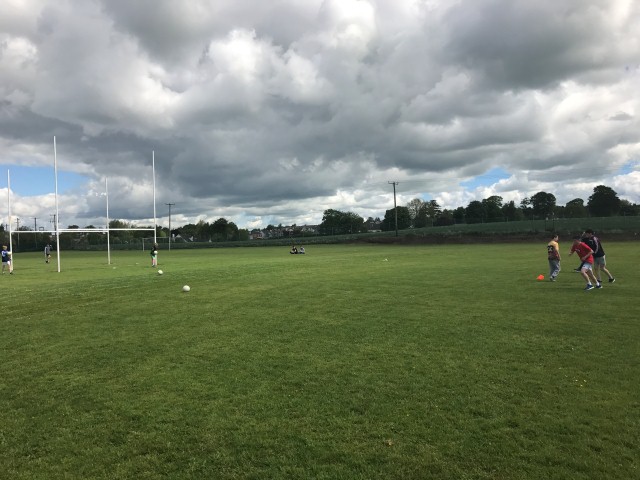 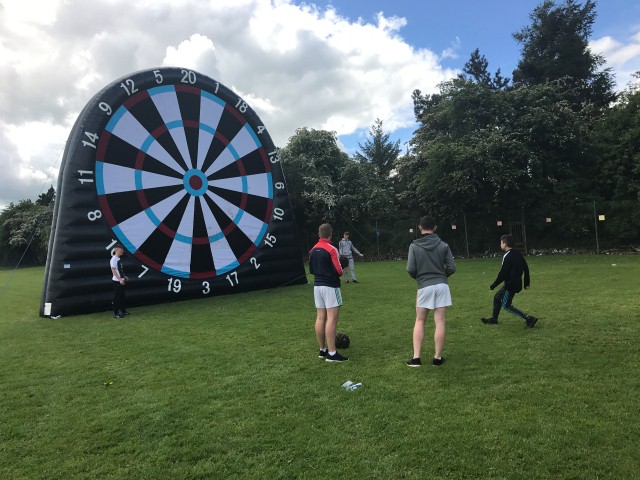 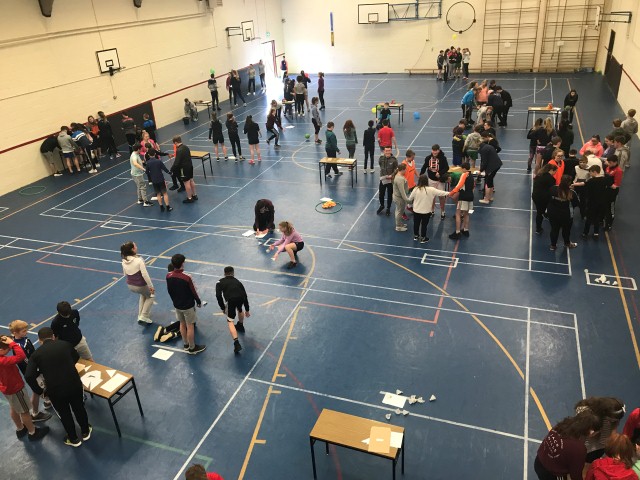 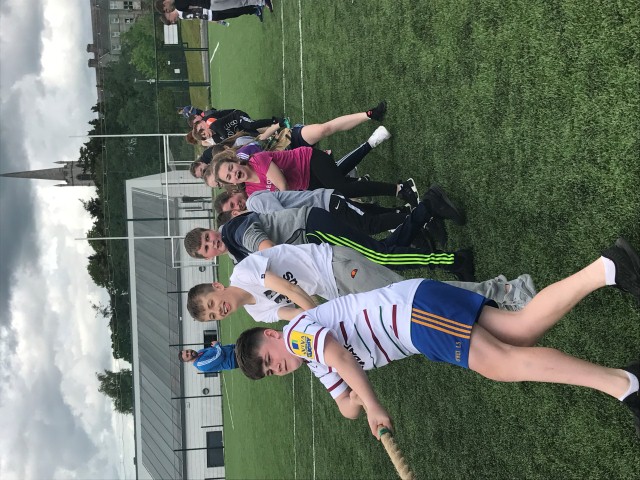 